Консультация для родителей.«Режим дня и его влияние на здоровье ребёнка»Большое значение для здоровья и физического развития детей имеет режим дня. Постоянное время для еды, сна, прогулок, игр и занятий – то, что И. П. Павлов называл внешним стереотипом, – обязательное условие правильного воспитания ребенка. Режим дня – это четкий распорядок жизни в течение суток, предусматривающий чередование бодрствования и сна, а также рациональную организацию различных видов деятельности. Правильный, соответствующий возрастным возможностям ребенка режим укрепляет здоровье, обеспечивает работоспособность, успешное осуществление разнообразной деятельности, предохраняет от переутомления.Бодрое, жизнерадостное и в то же время уравновешенное настроение детей в большой мере зависит от строгого выполнения режима.Запаздывание еды, сна, прогулок отрицательно сказывается на нервной системе детей: они становятся вялыми или, наоборот, возбужденными, начинают капризничать, теряют аппетит, плохо засыпают и спят беспокойно.Один из немаловажных отличительных признаков воспитания в детском саду от домашнего – это режим в детском саду. В детском саду все продумано заранее установленному распорядку. И это несомненный плюс. Ведь такая системность приучает даже самого взбалмошного карапуза к аккуратности, точности, порядку. Что уж говорить о питании. Любой диетолог подтвердит, что правильный прием пищи в одно и то же время способствует росту здорового организма.Любая деятельность  –  это ответная реакция на внешний раздражитель, осуществляемая рефлектор но. Она является результатом сложных процессов в коре головного мозга, сопровождается огромной тратой нервной энергии и приводит к утомлению.У ребенка, приученного к строгому распорядку, потребность в еде, сне, отдыхе наступает через определенные промежутки времени и сопровождается ритмическими изменениями в деятельности всех внутренних органов. Организм как бы заблаговременно настраивается на предстоящую деятельность, поэтому она осуществляется достаточно эффективно, без лишней траты нервной энергии и не вызывает выраженного утомления.В первые три года жизни режим дня меняется несколько раз. Он должен быть подчинен основным задачам воспитания детей преддошкольного возраста: способствовать правильному росту и развитию, укреплению здоровья, развитию основных движений, становлению речевой функции.Хорошая работоспособность в течение дня обеспечивается разнообразием видов деятельности и их чередованием. С физиологических позиций это объясняется способностью коры головного мозга одновременно работать и отдыхать. В каждый отдельный момент работает не вся ее поверхность, а отдельные участки, именно те, которые ведают данной деятельностью (поле оптимальной возбудимости). Остальные области коры в это время находятся в состоянии покоя. При изменении характера занятий поле оптимальной возбудимости перемещается и создаются условия для отдыха ранее функционировавших участков коры головного мозга.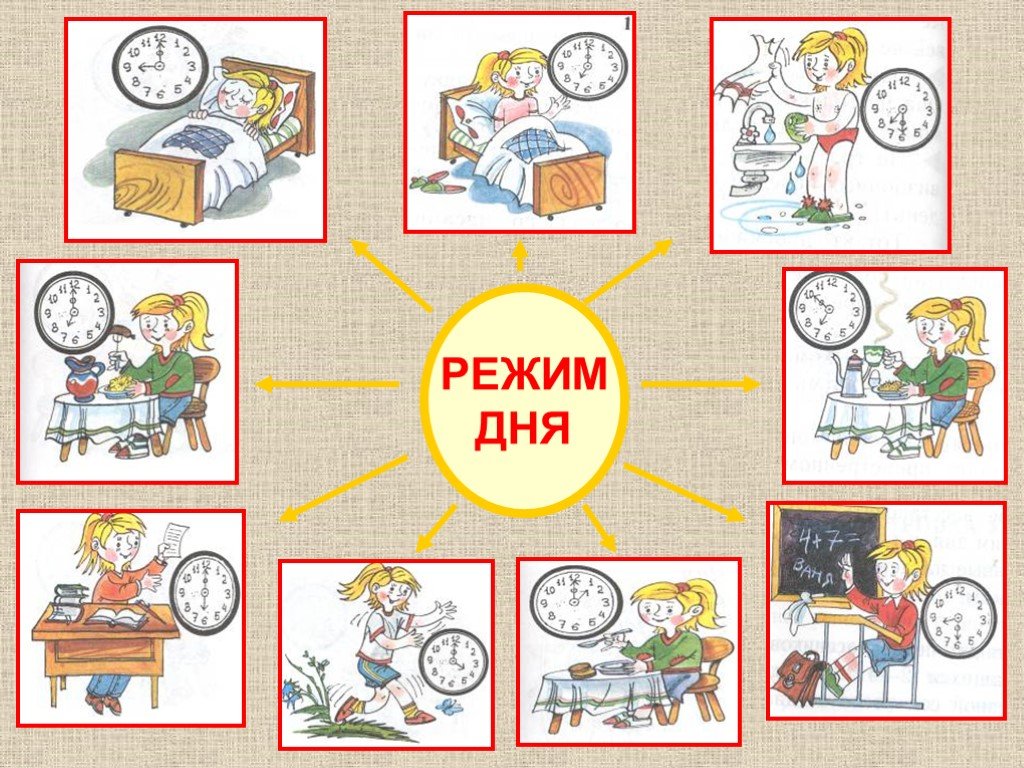 